Α. ΣΤΟΙΧΕΙΑ ΕΙΣΗΓΗΤΗ/ΩΝ ΕΚΠΑΙΔΕΥΤΗ/ΩΝ:ΟΝΟΜΑΤΕΠΩΝΥΜΟ:……………………………………………………………………………………….ΚΛΑΔΟΣ/ΕΙΔΙΚΟΤΗΤΑ: ……………………………………………………………………………………Β. ΣΤΟΙΧΕΙΑ ΕΙΣΗΓΗΤΩΝ ΕΚΠΑΙΔΕΥΟΜΕΝΩΝ:ΟΝΟΜΑΤΕΠΩΝΥΜΟ: ………………………………………………………………………………………………………………….…………………………………………………………………………………………………………………..…………………………………………………………………………………………………………………..…………………………………………………………………………………………………………………..…………………………………………………………………………………………………………………..…………………………………………………………………………………………………………………..…………………………………………………………………………………………………………………..…………………………………………………………………………………………………………………..…………………………………………………………………………………………………………………..…………………………………………………………………………………………………………………..…………………………………………………………………………………………………………………..…………………………………………………………………………………………………………………..…………………………………………………………………………………………………………………..…………………………………………………………………………………………………………………..…………………………………………………………………………………………………………………..…………………………………………………………………………………………………………………..………………………………………………………………………………………………………………….………………………………………………………………………………………………………………….(Α1/Β1).ΑΡΙΘΜΟΣ ΚΑΤΑΡΤΙΖΟΜΕΝΩΝ:……ΕΙΔΙΚΟΤΗΤΑ:……………………………………….(Α2/Β2). ΣΥΝΟΔΟΙ ΕΚΠΑΙΔΕΥΤΕΣ: ………………………………………………………………………(Α3/Β3).ΗΜΕΡΟΜΗΝΙΑ: ……………………………………….Γ. ΣΤΟΙΧΕΙΑ ΕΚΔΗΛΩΣΗΣ – ΕΠΙΣΚΕΨΗΣ:ΤΙΤΛΟΣ: ………………………………………………………………………………………………………ΔΙΕΥΘΥΝΣΗ: ………………………………………………………………………………...........................ΤΗΛΕΦΩΝΟ/ FAX: …………………………………………………………………………………………..ΘΕΣΗ ΤΗΝ ΕΠΙΧΕΙΡΗΣΗ/ ΕΡΓΑΣΙΑΚΟ ΧΩΡΟ: ……………………………………………………….Δ. ΕΚΔΗΛΩΣΗΣ-ΕΠΙΣΚΕΨΗΣ: 1) ΑΝΑΦΟΡΑ ΤΟΥ ΠΡΟΤΕΙΝΟΝΤΑ: ……………………………………………………………………...…………………………………………………………………………………………………………………................................................................................................................................................................................…………………………………………………………………………………………………………………..2) ΠΕΡΙΓΡΑΦΗ: …………………………………………………………………………………………………………………………………………………………………………………………………………………..…………………………………………………………………………………………………………………..…………………………………………………………………………………………………………………..3) ΣΤΟΧΟΣ: …………………………………………………………………………………………………..…………………………………………………………………………………………………………………..4) ΠΕΡΙΕΧΟΜΕΝΟ: ………………………………………………………………………………………….…………………………………………………………………………………………………………………..5) ΑΝΑΛΥΤΙΚΗ ΔΑΠΑΝΗ ΤΗΣ ΕΚΔΗΛΩΣΗΣ: …………………………………………………………………………………………………………………………………………………………………………….………………………………………………………………………………………………………………….Ε. ΑΝΑΠΛΗΡΩΣΗ ΔΙΔΑΚΤΙΚΩΝ ΩΡΩΝ:ΔΕ ΧΡΕΙΑΖΕΤΑΙ ΝΑ ΓΙΝΕΙ ΑΝΑΠΛΗΡΩΣΗ ΚΑΘΩΣ Η ΕΠΙΣΚΕΨΗ ΕΙΝΑΙ ΣΤΑ ΠΛΑΙΣΙΑ ΤΟΥ ΜΑΘΗΜΑΤΟΣ (ΔΙΔΑΚΤΙΚΩΝ ΩΡΕΣ ΕΠΙΣΚΕΨΗΣ:                                                            )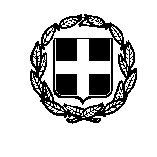 